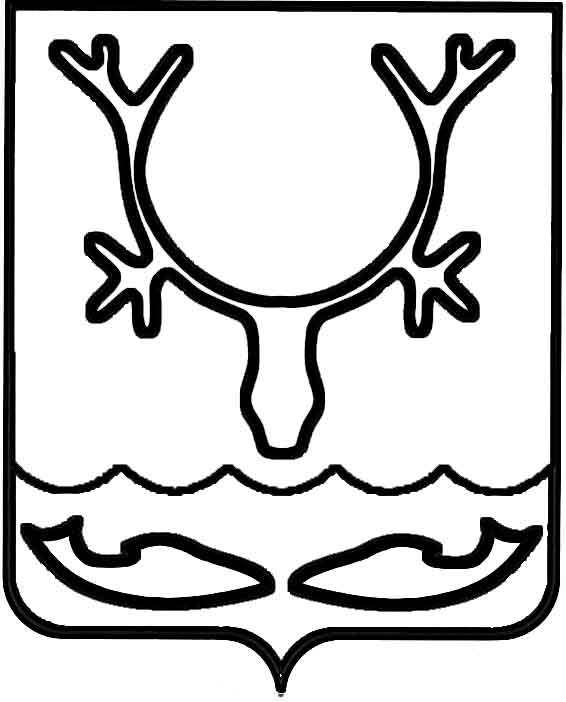 Администрация муниципального образования
"Городской округ "Город Нарьян-Мар"ПОСТАНОВЛЕНИЕРуководствуясь постановлением губернатора Ненецкого автономного округа                            от 16.03.2020 № 12-пг (в редакции от 11.04.2020 № 20-пг) "О введении режима повышенной готовности" (далее – постановление губернатора), Администрация муниципального образования "Городской округ "Город Нарьян-Мар"П О С Т А Н О В Л Я Е Т:Внести в постановление Администрации муниципального образования "Городской округ "Город Нарьян-Мар" от 30.03.2020 № 253 "О мерах                                  по предупреждению распространения коронавирусной инфекции на территории муниципального образования "Городской округ "Город Нарьян-Мар" следующие изменения:Пункт 2 изложить в следующей редакции:"2.	Руководителям подведомственных учреждений и предприятий муниципального образования "Городской округ "Город Нарьян-Мар"                                  при осуществлении деятельности соблюдать требования, указанные в постановлении губернатора.".Пункт 3 изложить в следующей редакции:"3.	Директору муниципального унитарного предприятия "КБ и БО" 
(Романенко С.И.) установить режим работы общественных бань (без использования посетителями парильного отделения) с соблюдением санитарного режима                               и требований, установленных в Приложении 2 к постановлению губернатора.".Опубликовать настоящее постановление в средствах массовой информации                 и разместить на официальном сайте Администрации муниципального образования "Городской округ "Город Нарьян-Мар".Контроль за исполнением настоящего постановления оставляю за собой.13.04.2020№275О внесении изменений в постановление                    Администрации муниципального образования "Городской округ "Город Нарьян-Мар"                  от 30.03.2020 № 253Глава города Нарьян-Мара О.О. Белак